Рекомендации по работе с презентацией тематического занятия (классного часа) «Александр Роу и его сказки» для обучающихся 5−6-х классовЦель: формирование у обучающихся представлений об основных этических понятиях «добро»–«зло», «истина»–«ложь», ответственности, долга, трудолюбия на детских фильмах–сказках великого режиссера, мастера постановки А.А. Роу.Задачи:воспитание интереса и желание узнать больше о киноискусстве страны;воспитание чувства патриотизма и гражданской позиции;развитие ответственности за свое поведение и слова;формирование эстетического вкуса, через художественные образы.Методический материал носит рекомендательный характер, учитель, учитывая особенности каждого класса, может варьировать задания, их количество и этапы проведения занятия.Дополнительные источники: 1. Юбилейный урок «Александр Роу. Сказка и быль» [Электронный ресурс]. – Режим доступа: http://slovo.mosmetod.ru/proekty/proekt-yubilejnyj-urok/itemlist/category/270-110-let-so-dnya-rozhdeniya-a-a-rouСлайдыКомментарий для учителя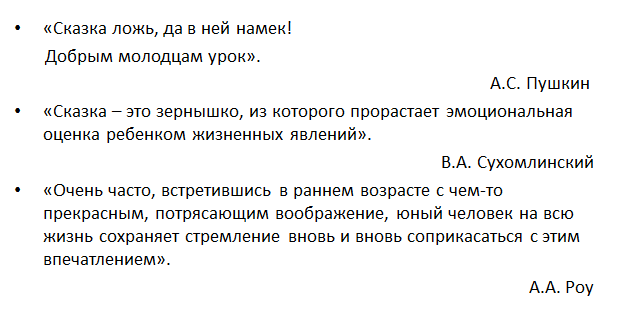 Народные художественные сказки - сказки, созданные многовековой мудростью народа. Наши предки создавали сказочные предания, включая в них опыт жизни человечества. Они не претендовали на историчность и какую-либо достоверность, но широко использовались людьми, как инструмент духовного воспитания, ведь в них кроме волшебства и увлекательного сюжета показывался контраст между добром и злом.Прочитайте высказывания и ответьте на вопросы.Как вы понимаете эти выражения?Что объединяет данные высказывания?Почему сказки называются народными?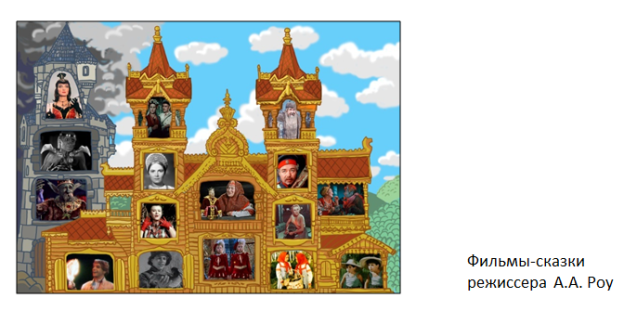 В современном мире, когда на первый план вышло визуальное восприятие, кинематограф, стал одним из значительных и неотъемлемых элементов культуры и занял ведущее место в современном искусстве. В 2016 году исполнилось 110-лет со дня рождения кинорежиссера Александра Роу. В своих фильмах-сказках он раскрыл вечные ценности, мир звенящей, поющей красоты родной земли и радость бытия. Учитель предлагает обучающимся рассмотреть фотографии на слайде и ответить на вопросы.Назовите известные вам фильмы-сказки А. Роу.Как вы думаете, зачем нам нужны сказки?Как быть? Как правильно поступить? На эти непростые вопросы ответ можно найти в сказках. Попытаемся разобраться…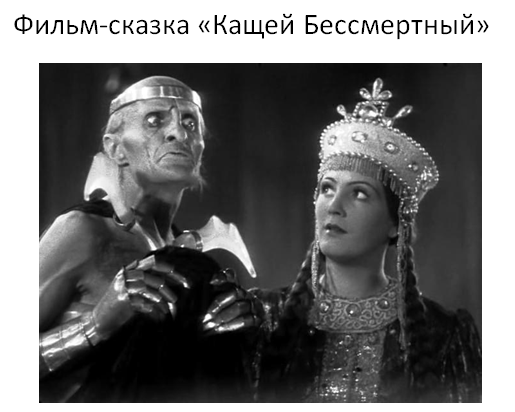 Патриотический потенциал сказок.Работа с видеофрагментами.Учитель предлагает обучающимся просмотреть фрагменты из фильма «Кащей Бессмертный» (1944 г.).Фрагмент 1.Задания:Обозначьте главную идею фильма.Дайте характеристику персонажам этого фильма. Определите черты качеств личности, которые вызывают у вас симпатию к персонажам.Что помогло герою в финале одолеть врага – волшебные или реальные качества персонажа сказки.Как тема патриотизма звучит в этом фильме-сказке. 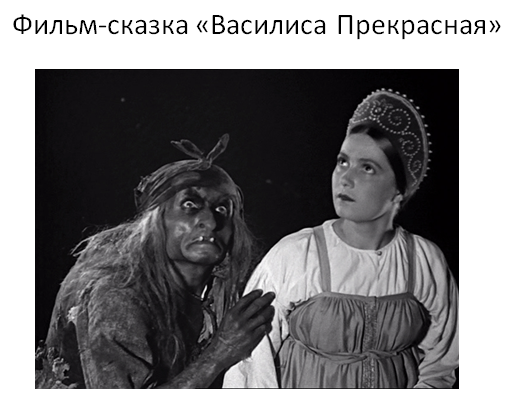 Образ добра и зла в сказках.Учитель предлагает обучающимся посмотреть фрагменты фильмов «Василиса Прекрасная» (1939 г.).Фрагмент 2.Задания:Раскройте через художественный образ общечеловеческую тему добра и зла.Какие качества присущи положительным и отрицательным персонажам этого фильма?С каким сказочным героем вы отождествляете себя?В каких ситуациях в реальной жизни вы могли бы применить эти качества?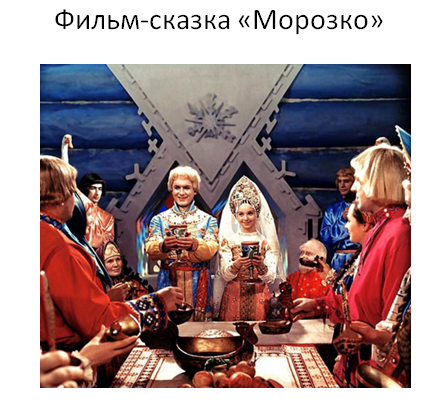 Нравственные проблемы в сказках. Учитель предлагает обучающимся посмотреть фрагменты фильмов «Морозко» (1964 г.).Фрагмент 3.Фрагмент 4.Фрагмент 5.Фрагмент 6.Задания: Опишите характер персонажей.Какие недостатки были у героев сказок и как они их преодолели?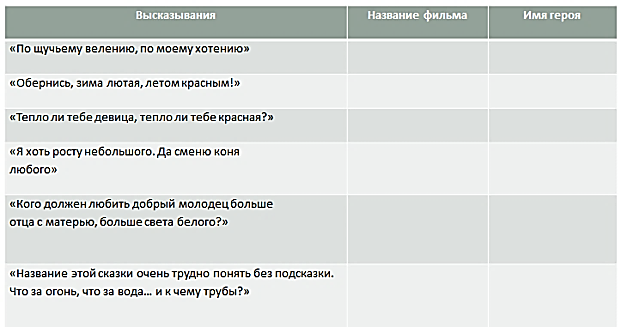 Прочитайте высказывания персонажей киносказок А. Роу. Задания:Кому из героев принадлежат эти волшебные заклинания?Запишите названия фильмов и имена героев этих кинолент. 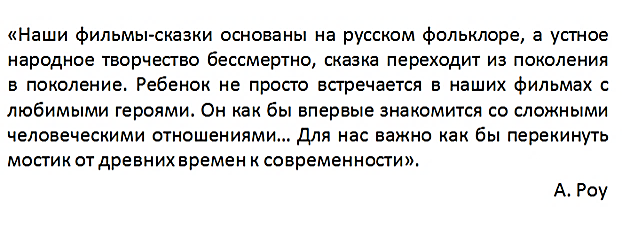 Александр Роу о своих работах говорил: «Наши фильмы-сказки основаны на русском фольклоре, а устное народное творчество бессмертно, сказка переходит из поколения в поколение. Ребенок не просто встречается в наших фильмах с любимыми героями. Он как бы впервые знакомится со сложными человеческими отношениями… Для нас важно как бы перекинуть мостик от древних времен к современности».Сказка – это рассказ, который описывает типичную жизненную ситуацию. Положительный пример сказочных героев - это не только демонстрация хороших поступков. Он становится силой, пробуждающей прекрасные чувства к Родине и семье, желание делать добрые дела, быть верным своему слову и не бояться трудностей.Задание:Вспомните и опишите жизненную ситуацию, которая произошла с вами или вашими друзьями и сходную с сюжетом из фильмов-сказок А.А. Роу.